Мастерская «Азбука рукоделия»ПДО Юрьева Татьяна ВикторовнаТема «Игольница для мамы»Цель: Научить учащихся изготавливать игольницу. Дать детям представление о празднике 8 Марта, о значимости роли матери для каждого человека.Задачи:ОбучающиесяПознакомить с разными видами игольниц. Научить составлять (выполнять работу) самостоятельно. Применить полученные знания и умения на практике. Развивающие Развивать воображение, мышление, фантазию, творческие возможности каждого ребёнка. Развивать у учащихся навыки и умения работы с фетром, бусинами и другими материалами. Развивать мелкую моторику рук. Воспитательные Воспитывать у учащихся  трудолюбие, умение слушать, коммуникабельность, аккуратность, активность, культуру труда. Воспитывать заботливое отношение к близким, желание порадовать их подарком. Методы обучения: объяснительно-иллюстративный, словесный, наглядный практический (этапы изготовления игольницы), личностно - ориентированный (использование детских наблюдений и жизненного опыта). Ход занятия 1. Организационный момент Ребята, скоро мы будем отмечать первый весенний праздник. Кто напомнит нам его название? А на праздник всегда принято дарить подарки. Мы с вами тоже приготовим для наших любимых мам подарки. А самый лучший подарок – это подарок, сделанный своими руками. Чтобы узнать, чем мы порадуем наших мам, нужно отгадать загадку:Я иголочки хранюИм теряться не даю.                            (Игольница)Правильно, ребята. Тема нашего занятия - изготовление игольницы.Давайте вспомним, какие правила мы должны соблюдать при работе с ножницами и иголкой (ответы детей).Храните ножницы в определённом месте. Кладите их сомкнутыми острыми концами от себя. Передавайте ножницы друг другу кольцами вперёд. Иголку храни в игольнице, при работе направляем вверх. Работаем только за столом.  Перед вами на столах лежат технологические карты. Давайте вспомним правила работы с ними (ответы детей). Самостоятельная работа детей.Педагог: Вот и подошло к концу наше необычное занятие. Мы сегодня с вами проделали очень большую работу. Что нового для себя вы узнали? Чему учились? Что понравилось вам сегодня? Я думаю, что вашим мамам понравятся приготовленные подарки. А на прощание я вам прочту стихотворение, посвященное самым дорогим для нас людям, нашим мамам.У кого мы учимся доброте?У кого мы учимсяДоброте?У черники дымчатойНа кусте,У скворца, летящего С червяком,У лугов, причёсанныхВетерком.У колосьев, зреющихНа полях,У дождя, приплывшегоВ облаках,У шута, дарящегоЛюдям смехИ у солнца ласковогоДля всех.У больших кивающих Нам слоновИ у песни папиной,Что без слов. У всего открытого Нам вокруг,Но сперва - у маминыхДобрых рук.(Михаил Садовский) Подведение итогов занятия. Вопросы к детям:Что понравилось?Что показалось простым в исполнении?Что вызвало трудности? Чему новому научились?Будете делать такие подарки самостоятельно?Умели раньше делать такие игольницы?Сможете сами научить своих подруг делать такие игольницы?Уборка рабочих мест.Рассказ педагога во время изготовления учащимися игольниц.Немного из истории 8 мартаМеждународный женский день 8 Марта отмечают в первый месяц весны, когда солнце начинает пригревать землю. «Мамин праздник» - называют его дети. Этот день празднуют в семье, в школе, на фабриках и заводах. Его отмечают не только в нашей стране, но и в других странах мира. Уже более 100 лет прошло со дня провозглашения праздника 8 марта. За столько лет люди уже даже не задумываются над тем, когда и по какой причине он появился. Дети поздравляют мам и бабушек, мужья жен, мальчики девочек, ученики учительниц. У всех этот праздник ассоциируется с женственностью, весной, теплом и весенними цветами. Но, как ни странно, из всех праздников, установленных Советским режимом, ни один не вызывал столько эмоций, споров, критики, сколько 8 Марта. 	Уже в древнем Риме существовал женский день, который отмечали матроны. В этот день матроны - свободно рожденные женщины, состоящие в браке, получали от своих мужей подарки, были окружены любовью и вниманием. Рабыни тоже получали подарки. И кроме этого хозяйка дома позволяла невольницам в этот день отдыхать. Облаченные в лучшие одежды, с благоухающими венками на головах, римлянки приходили в храм богини Весты - хранительницы домашнего очага. Прошло немало времени. Женщины решили изменить свою жизнь, бороться за равноправие с мужчинами. 8 марта 1857 года в Нью-Йорке собрались на манифестацию работницы швейных и обувных фабрик. Они требовали 10-часовой рабочий день, сухие рабочие помещения, равную с мужчинами зарплату. Женщины работали по 16 часов в сутки, в отличие от мужчин, которые уже добились 10-часового рабочего дня. Было время, когда день 8 Марта был ничем не приметным, обычным днём. И прежде чем стать праздником, этот день был днём борьбы трудящихся женщин за своё раскрепощение. В 1910 году в маленькой стране Дании собрались женщины. На трибуну поднялась Клара Цеткин. Она говорила о женщинах России, о том, как они сражались вместе с мужчинами на баррикадах в 1905 году и показали, какими стойкими бойцами они могут быть. Клара Цеткин внесла предложение - ежегодно проводить Международный женский день как день борьбы за права женщин. В 1965 году 8 марта в СССР стал выходным днем. А в 1977 году праздник стал действительно международным. Технологическая карта по изготовлению игольницы-книжки из фетраПриборы и материалы. 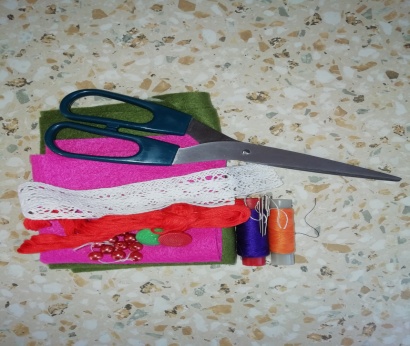 Фетр различного цвета и размераИглы Нитки для вышиванияПуговица Бисер, стразы для украшенияНожницы Берём 2 прямоугольника фетра – основа нашей книжки.                                                                                                       Совмещаем края фетра и обрабатываем их обмёточным швом. 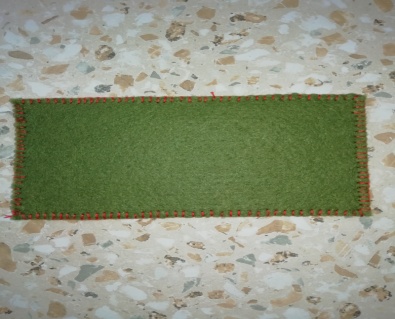 Из фетра другого цвета делаем странички нашей книжки,                                                                                                  обрабатываем каждую страничку обмёточным швом.  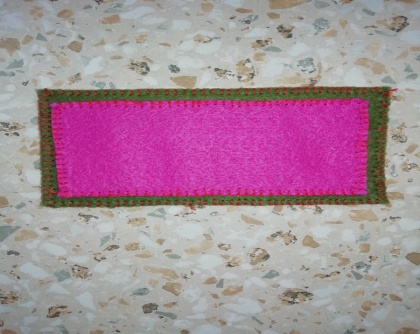 Отрезаем полоски фетра и горизонтально пришиваем их на странички.  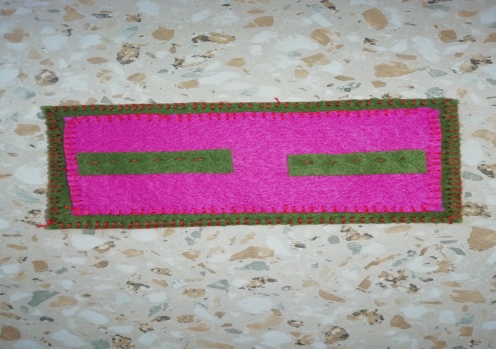 Пришиваем наши странички вертикально при помощи шва «вперёд иголку» 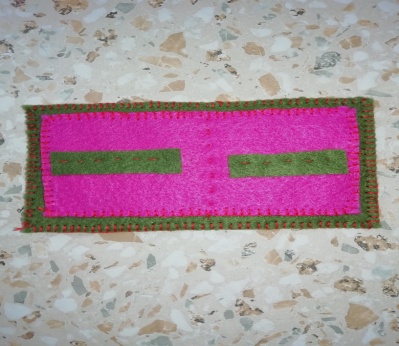 Пришиваем пуговицу и делаем  петельку.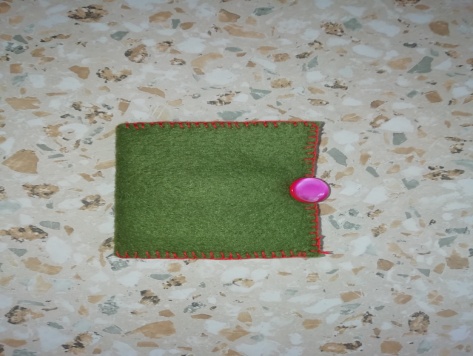 Украшаем книжку-игольницу.  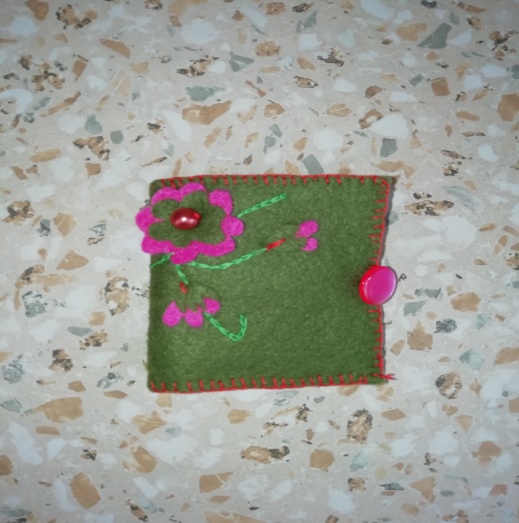 